ЛАБОРАТОРИЯ № 5
«МАТЕМАТИКА "УЧУСЬ УЧИТЬСЯ"»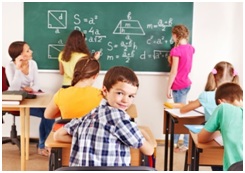 Ссылка на сайт: https://www.sch2000.ru/ploshchadki/rabota-laboratoriy/2019/lab5.phpКоординаторы проекта
Координаторы проекта: методисты НОУ ДПО «Институт системно-деятельностной педагогики»: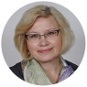 Баханова Ольга Васильевна  (bakhanova@sch2000.ru) Березкина Светлана Валерьевна (berezkina@sch2000.ru)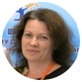 к.ф.-м.н., методист по математике основной и средней школыКатегория участников лаборатории: учителя начальной школы, учителя математики основной школыКоординаторы проекта в МБОУ г. Астрахань  «Гимназия №1»Аюпова Наталья Геннадьевна ( nata.ayupova.83@mail.ru), учитель начальных классов, учитель- наставник в освоении ДСДМО Л.Г.Петерсон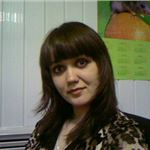 Рубан Татьяна Аркадьевна (nusha-ruban@yandex.ru) , учитель математики  старшей школы 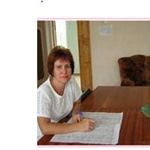 